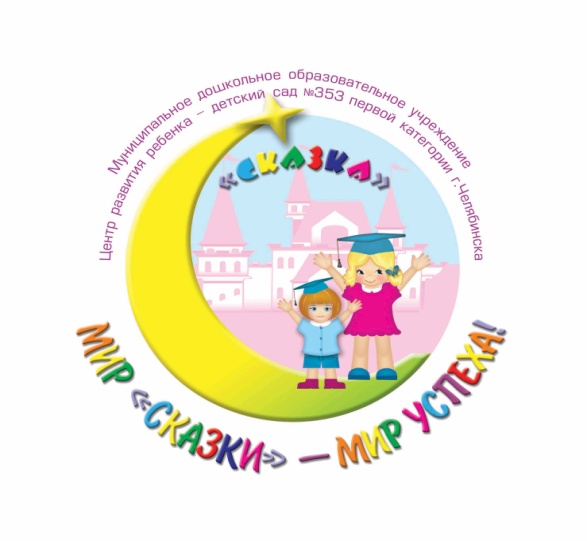 Краткая презентация Адаптированной основной образовательной программы дошкольного образования МБДОУ "ДС № 353 г. Челябинска"с приоритетным осуществлением образовательной области «Социально-коммуникативное развитие»(модуль «Мир детства - мир успеха!»)Челябинск 2022Адаптированная образовательная программа дошкольного образования для детей с ограниченными возможностями здоровья (далее - Программа) разработана для детей 5-7 лет с тяжелыми нарушениями речи. К группе детей с тяжелыми нарушениями речи (ТНР) относятся дети с общим недоразвитием речи различного генеза (по клинико-педагогической классификации) и дети с фонетико-фонематическим недоразвитием речи.	Программа разработан на базе Основной образовательной программы дошкольного образования МБДОУ "ДС № 353 г. Челябинска" в соответствии с ФГОС ДО, с учетом Адаптированной примерной основной образовательной программы дошкольного образования (для детей с тяжёлыми нарушениями речи), одобренной решением федерального учебно-методического объединения (протокол № 6/17 от 07.12.2017).	Режим работы МБДОУ: понедельник - пятница с 7.00 до 19.00. Продолжительность пребывания детей в МБДОУ: понедельник - пятница с 7.00 до 19.00.Программа реализуется в группах комбинированной направленности. Предельная наполняемость данных групп - 25 детей, из них детей с ОВЗ (тяжелыми нарушениями речи) - 6 человек.Содержание Программы включает четыре основных раздела:1. Целевой раздел2. Содержательный раздел3. Организационный раздел4. Рабочая программа воспитания.Четвертый раздел Программы «Рабочая программа воспитания» добавлен в целях исполнения требований Федерального закона от 31июля 2020 г. № 304-ФЗ «О внесении изменений в Федеральный закон «Об образовании в Российской Федерации» по вопросам воспитания обучающихся, в соответствии с письмом Минпросвещения РФ № СК – 114/06 от 26.04.2021 «О направлении разъяснений» в организациях рекомендовано разрабатывать рабочую программу воспитания, которая включается в качестве общего раздела в АООП ДОУ.Программа описывает приоритетное направление деятельности МБДОУ Целевой раздел определяет ее цели и задачи, принципы и подходы к формированию Программы, планируемые результаты ее освоения в виде целевых ориентиров. Включает  в себя:- пояснительную записку: цель  и задачи реализации Программы принципы и подходы к формированию Программы; характеристику особенностей развития детей раннего и дошкольного возраста;- планируемые результаты освоения Программы: целевые ориентиры в раннем возрасте, целевые ориентиры на этапе завершения дошкольного образования, оценка индивидуального развития детей, промежуточные планируемые результаты;Содержательный раздел включает описание образовательной деятельности в соответствии с направлениями развития ребенка в пяти образовательных областях – «Социально-коммуникативное развитие», «Познавательное развитие», «Речевое развитие», «Художественно-эстетическое развитие», «Физическое развитие», согласно ФГОС ДО, в том числе, в части Программы, формируемой участниками образовательных отношений. В том числе, в данном разделе описаны вариативные формы, способы, методы и средства реализации Программы. Дано описание образовательной деятельности по профессиональной коррекции нарушений развития детей в случае, если эта работа предусмотрена программой. В разделе описываются особенности образовательной деятельности разных видов культурных практик, способы и поддержка детской инициативы, особенности взаимодействия педагогического коллектива с семьями воспитанников.Организационный раздел Программы  содержит   описание материально-технического обеспечения, обеспеченности методическими материалами и средствами обучения и воспитания, включает  режим дня, а также особенности традиционных событий, праздников, мероприятий, особенности организации развивающей предметно-пространственной среды.Рабочая программа воспитания. Раздел содержит описание работы по воспитанию, формированию и развитию личности обучающихся в ДОУ. Рабочая программа воспитания так же включает три раздела: целевой, содержательный и организационный, в каждом из них предусматривается обязательная часть и часть, формируемая участниками образовательных отношений.Часть Программы, формируемая участниками образовательных отношений, ориентирована на специфику национальных, социокультурных условий в которых осуществляется образовательная деятельность; направлена на достижение целей формирования у детей интереса и ценностного отношения к родному краю через:- формирование любви к своему городу, краю, чувства гордости за него;- формирование общих представлений об окружающей природной среде (природных ресурсах, воде, атмосфере, почвах, растительном и животном мире Уральского региона);-формирование общих представлений о своеобразии природы Уральского региона;- воспитание позитивного эмоционально-ценностного и бережного отношения  к природе Уральского региона.Программа представляет собой нормативно-управленческий документ, характеризующий главные цели, задачи, направления обучения, воспитания, развития воспитанников, особенности организации кадрового и методического обеспечения педагогического процесса и основные планируемые результаты освоения содержания Программы.На основании ее содержания педагоги разрабатывают рабочие программы, которые являются нормативно-управленческим документом МБДОУ «ДС № 353 г. Челябинска».Принципы и подходы к формированию Программыполноценное проживание ребёнком всех этапов детства;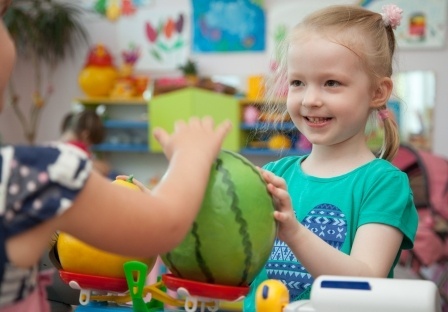 построение образовательной деятельности на основе индивидуальных особенностей каждого ребенка, при котором сам ребенок становится активным в выборе содержания своего образования;содействие и сотрудничество детей и взрослых;поддержка инициативы детей в различных видах деятельности;сотрудничество ДОУ с семьёй;приобщение детей к социокультурным нормам, традициям семьи, общества и государства;формирование познавательных интересов и познавательных действий ребенка в различных видах деятельности;возрастная адекватность дошкольного образования;учёт этнокультурной ситуации развития детей;принцип развивающего образования;комплексно-тематический принцип построения образовательного процесса; построение образовательного процесса на адекватных возрасту формах работы с детьми. Основной формой работы с детьми дошкольного возраста и ведущим видом деятельности для них является игра;принцип системности. Программа представляет собой целостную систему: все компоненты в ней взаимосвязаны и взаимозависимы;принцип разновозрастного  комплектования   детейРезультаты реализации Программы представлены в виде целевых ориентиров, обозначенных ФГОС дошкольного образования:ребёнок овладевает основными культурными способами деятельности, проявляет инициативу и самостоятельность в разных видах деятельности;ребёнок обладает установкой положительного отношения к миру, к разным видам труда, другим людям и самому себе, обладает чувством собственного достоинства; активно взаимодействует со сверстниками и взрослыми, участвует в совместных играх;ребёнок обладает развитым воображением, различает условную и реальную ситуации, умеет подчиняться разным правилам и социальным нормам;ребёнок достаточно хорошо владеет устной речью, может выражать свои мысли и желания, у ребёнка складываются предпосылки грамотности;у ребёнка развита крупная и мелкая моторика; он подвижен, вынослив, владеет основными движениями, может контролировать свои движения и управлять ими;ребёнок способен к волевым усилиям, может следовать социальным нормам поведения и правилам в разных видах деятельности, во взаимоотношениях со взрослыми и сверстниками, может соблюдать правила безопасного поведения и личной гигиены;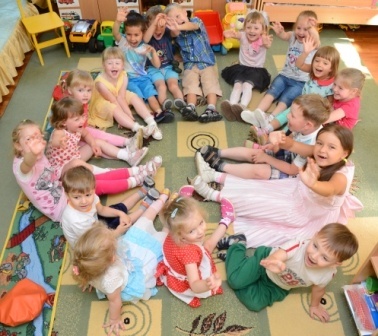 ребёнок проявляет любознательность, интересуется причинно-следственными связями, склонен наблюдать, экспериментировать. Обладает начальными знаниями о себе, о природном и социальном мире; знаком с произведениями детской литературы, обладает элементарными представлениями из области живой природы, естествознания, математики, истории и т.п.	При реализации Программы проводится оценка индивидуального развития детей. Результаты педагогической диагностики могут использоваться исключительно для решения следующих образовательных задач, обозначенных ФГОС ДО:индивидуализации образования (в том числе поддержки ребенка, построения его образовательной траектории или профессиональной коррекции особенностей его развития);оптимизации работы с группой детей.При необходимости используется психологическая диагностика развития детей (выявление и изучение индивидуально-психологических особенностей детей), которую проводит квалифицированный специалист - педагог-психолог.Участие ребенка в психологической диагностике допускается только с согласия его родителей (законных представителей).Особенности взаимодействия педагогического коллектива с семьями воспитанниковВ соответствии с ФЗ «Об образовании в Российской Федерации» родители являются не только равноправнымии равноответственными участниками образовательного процесса.Основанием для определения форм и методов взаимодействия с семьями В образовательном процессе дошкольного учреждения активно используются как традиционные, так и нетрадиционные формы работы с родителями воспитанников: родительские собрания; индивидуальные и групповые консультации; беседы; посещения на дому; родительские тренинги; практикумы; Университеты педагогических знаний; родительские чтения; родительские ринги; педагогические гостиные; круглые столы; ток шоу; устные журналы и др.Одной из наиболее доступных форм установления связи с семьей являются педагогические беседы с родителями. Беседа может быть как самостоятельной формой, так и применяться в сочетании с другими, например, она может быть включена в собрание, посещение семьи. Целью педагогической беседы является обмен мнениями по тому или иному вопросу, ее особенность заключается в активном участии и воспитателя, и родителей. Беседа может возникать стихийно по инициативе и родителей, и педагога.Практикумы организуются с целью выработки у родителей педагогических умений по воспитанию детей, эффективному расширению возникающих педагогических ситуаций, тренировка педагогического мышления.Проведение «Дней открытых дверей» нацелено на ознакомление родителей со спецификой дошкольного образования, позволяет избежать многих конфликтов, вызванных незнанием и непониманием родителями специфики организации образовательного процесса детского сада.Тематические консультации помогают ответить на все вопросы, интересующие родителей. Отличие консультации от беседы в том, что беседы предусматривают диалог, его ведет организатор бесед. Педагог стремится дать родителям квалифицированный совет, чему-то научить, помогает ближе узнать жизнь семьи и оказать помощь там, где больше всего нужна, побуждает родителей серьезно присматриваться к детям, задумываться над тем, какими путями их лучше воспитывать. Главное назначение консультации – родители убеждаются в том, что в детском саду они могут получить поддержку и совет.Наиболее востребованной формой работы с родителями является наглядная пропаганда – целенаправленное систематическое применение наглядных средств в целях ознакомления родителей с задачами, содержанием, методами воспитания в детском саду, оказания практической помощи семье:– уголок для родителей (содержит материалы информационного характера  	– правила для родителей, распорядок дня, объявления различного характера; материалы, освещающие вопросы воспитания детей в детском саду и семье);– разнообразные выставки (выставки детских работ, тематические выставки по определенному разделу программы);– информационные листки (объявления о собраниях, событиях, экскурсиях, просьбы о помощи, благодарность добровольным помощникам и т.д.);– родительская газета (в ней родители могут рассказать об интересных случаях из жизни семьи, поделиться опытом воспитания и др.);– папки–передвижки (формируются по тематическому принципу) и другие.В содержание психолого-педагогической работы по освоению детьми образовательных областей могут быть включены разнообразные формы работы с родителями воспитанников: – родительские собрания;– беседы;– консультативные встречи;– мастер-классы;– открытые просмотры;– дни открытых дверей;– семинары-практикумы;– совместные проекты;– конференции.